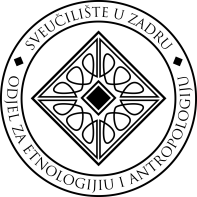 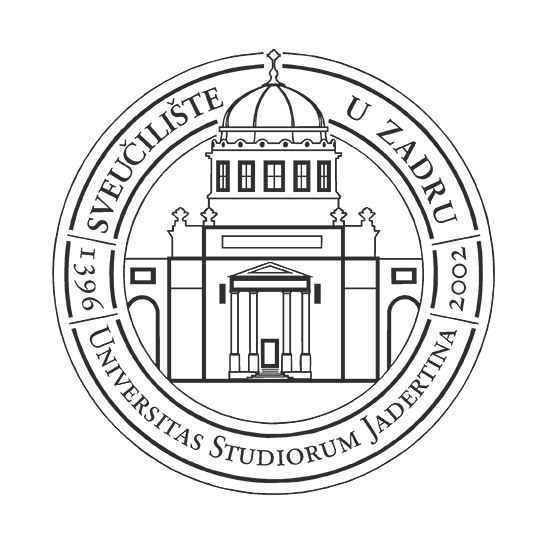 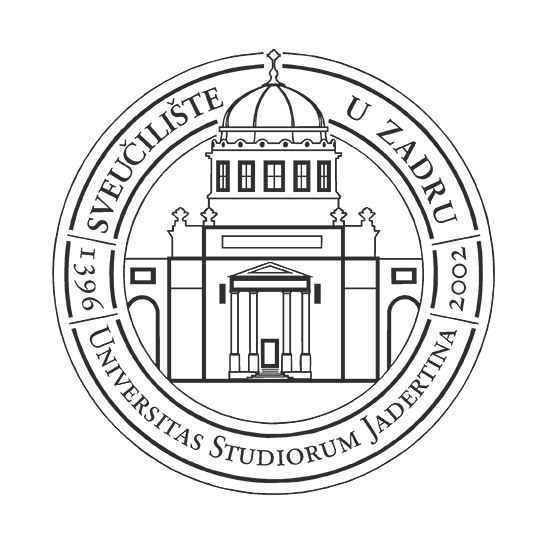 ZAPISNIK O ZAVRŠNOM ISPITUStudent/ica ________________________________________ MB _________________pristupio/la je dana _____________________________ završnom ispitu pred Povjerenstvomizabranom na sjednici stručnog vijeća Odjela za etnologiju i antropologiju u sastavu:1. ________________________________ (voditelj povjerenstva)2. ________________________________ (1. član povjerenstva)3. ________________________________ (2. član povjerenstva)ECTS bodovi završnog ispita (ako su predviđeni programom studija) _______Povjerenstvo utvrđuje da je na završnom ispitu pristupnik/ca postigao/laocjenu:______________________Ovaj se Zapisnik dostavlja Studentskoj službi Sveučilišta u Zadru radi postupka izdavanjaPotvrdnice o stečenom stupnju prvostupnika/ce.Povjerenstvo za završni ispit:1. ______________________________2. ______________________________3. ______________________________U Zadru, _________________